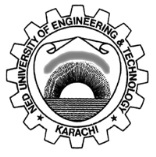 NED UNIVERSITY OF ENGINEERING & TECHNOLOGYDirectorate of Industrial LiaisonIntern Assessment Feedback Form/ Progress ReportDear Customer: This survey pertains to NED University students referred at your esteemed organization during their (summer/ winter) vacations. The purpose of this PLO based survey is to obtain your feedback on the quality of undergraduates on completing their internships. We seek your help in completing this internship assessment form by marking the appropriate boxes with respect to the attributes mentioned below:Name of Internee:Internship availed in (Month/ Year):Discipline/ Roll No:Attitude/ Conduct:Year:Punctuality :S.Please tick (√) in the appropriate box:ExcellentExcellentGoodGoodAverageAverageFairFairPoorPoorS.Please tick (√) in the appropriate box:109876543211The student has sufficient Engineering knowledge to contribute to the organization. Understands concepts and apply knowledge on the job.2The student has ability to investigate engineering problems for their solutions.3The student has ability to design and develop solutions for engineering problems.4The student demonstrated the ability to analyze a problem, and identify and define the engineering requirements appropriate to its solution (Technical Approach/ Applicability of knowledge).5The student was capable of using current techniques, skills, and tools necessary for engineering practice with an understanding of the limitations6The student was able to understand the impact of engineering in a local, global and societal context.7The students has ability to apply scientific and engineering principles for the protection of environments,  improvement of environmental quality and sustainability,8The student was able to understand professional, social, legal and ethical responsibilities (Appearance/ Formality of work).9The student performed his/her function effectively independently and in teams.10The student was able to communicate effectively with a range of audiences (Written & Verbal Communication).11The student has ability to manage projects efficiently.12The student demonstrated an ability to recognize the need for, and to engage in lifelong learnGeneral CommentsGeneral CommentsGeneral CommentsGeneral CommentsGeneral CommentsGeneral CommentsGeneral CommentsGeneral CommentsGeneral CommentsGeneral CommentsGeneral CommentsGeneral CommentsGeneral CommentsGeneral CommentsGeneral CommentsGeneral CommentsGeneral CommentsGeneral CommentsGeneral CommentsGeneral CommentsGeneral CommentsGeneral CommentsGeneral CommentsGeneral CommentsGeneral CommentsGeneral CommentsGeneral CommentsGeneral CommentsGeneral CommentsPlease make any additional comments or suggestions, which you think would help strengthen our programs for the preparation of our students who will enter your field in future.Please make any additional comments or suggestions, which you think would help strengthen our programs for the preparation of our students who will enter your field in future.Please make any additional comments or suggestions, which you think would help strengthen our programs for the preparation of our students who will enter your field in future.Please make any additional comments or suggestions, which you think would help strengthen our programs for the preparation of our students who will enter your field in future.Please make any additional comments or suggestions, which you think would help strengthen our programs for the preparation of our students who will enter your field in future.Please make any additional comments or suggestions, which you think would help strengthen our programs for the preparation of our students who will enter your field in future.Please make any additional comments or suggestions, which you think would help strengthen our programs for the preparation of our students who will enter your field in future.Please make any additional comments or suggestions, which you think would help strengthen our programs for the preparation of our students who will enter your field in future.Please make any additional comments or suggestions, which you think would help strengthen our programs for the preparation of our students who will enter your field in future.Please make any additional comments or suggestions, which you think would help strengthen our programs for the preparation of our students who will enter your field in future.Please make any additional comments or suggestions, which you think would help strengthen our programs for the preparation of our students who will enter your field in future.Please make any additional comments or suggestions, which you think would help strengthen our programs for the preparation of our students who will enter your field in future.Please make any additional comments or suggestions, which you think would help strengthen our programs for the preparation of our students who will enter your field in future.Please make any additional comments or suggestions, which you think would help strengthen our programs for the preparation of our students who will enter your field in future.Please make any additional comments or suggestions, which you think would help strengthen our programs for the preparation of our students who will enter your field in future.Please make any additional comments or suggestions, which you think would help strengthen our programs for the preparation of our students who will enter your field in future.Please make any additional comments or suggestions, which you think would help strengthen our programs for the preparation of our students who will enter your field in future.Please make any additional comments or suggestions, which you think would help strengthen our programs for the preparation of our students who will enter your field in future.Please make any additional comments or suggestions, which you think would help strengthen our programs for the preparation of our students who will enter your field in future.Please make any additional comments or suggestions, which you think would help strengthen our programs for the preparation of our students who will enter your field in future.Please make any additional comments or suggestions, which you think would help strengthen our programs for the preparation of our students who will enter your field in future.Please make any additional comments or suggestions, which you think would help strengthen our programs for the preparation of our students who will enter your field in future.Please make any additional comments or suggestions, which you think would help strengthen our programs for the preparation of our students who will enter your field in future.Please make any additional comments or suggestions, which you think would help strengthen our programs for the preparation of our students who will enter your field in future.Please make any additional comments or suggestions, which you think would help strengthen our programs for the preparation of our students who will enter your field in future.Please make any additional comments or suggestions, which you think would help strengthen our programs for the preparation of our students who will enter your field in future.Please make any additional comments or suggestions, which you think would help strengthen our programs for the preparation of our students who will enter your field in future.Please make any additional comments or suggestions, which you think would help strengthen our programs for the preparation of our students who will enter your field in future.Please make any additional comments or suggestions, which you think would help strengthen our programs for the preparation of our students who will enter your field in future.Please make any additional comments or suggestions, which you think would help strengthen our programs for the preparation of our students who will enter your field in future.Please make any additional comments or suggestions, which you think would help strengthen our programs for the preparation of our students who will enter your field in future.Please make any additional comments or suggestions, which you think would help strengthen our programs for the preparation of our students who will enter your field in future.Please make any additional comments or suggestions, which you think would help strengthen our programs for the preparation of our students who will enter your field in future.Please make any additional comments or suggestions, which you think would help strengthen our programs for the preparation of our students who will enter your field in future.Please make any additional comments or suggestions, which you think would help strengthen our programs for the preparation of our students who will enter your field in future.Please make any additional comments or suggestions, which you think would help strengthen our programs for the preparation of our students who will enter your field in future.Industry/ Company InformationIndustry/ Company InformationIndustry/ Company InformationIndustry/ Company InformationIndustry/ Company InformationIndustry/ Company InformationIndustry/ Company InformationIndustry/ Company InformationIndustry/ Company InformationIndustry/ Company InformationIndustry/ Company InformationIndustry/ Company InformationIndustry/ Company InformationIndustry/ Company InformationIndustry/ Company InformationIndustry/ Company InformationIndustry/ Company InformationIndustry/ Company InformationIndustry Name: ________________________________________________Industry Name: ________________________________________________Industry Name: ________________________________________________Industry Name: ________________________________________________Industry Name: ________________________________________________Industry Name: ________________________________________________Industry Name: ________________________________________________Industry Name: ________________________________________________Industry Name: ________________________________________________Industry Name: ________________________________________________Industry Name: ________________________________________________Industry Name: ________________________________________________Industry Name: ________________________________________________Industry Name: ________________________________________________Industry Name: ________________________________________________Industry Name: ________________________________________________Industry Name: ________________________________________________Industry Name: ________________________________________________Industry Name: ________________________________________________Industry Name: ________________________________________________Industry Name: ________________________________________________Industry Name: ________________________________________________Industry Name: ________________________________________________Industry Name: ________________________________________________Industry Name: ________________________________________________Industry Name: ________________________________________________Industry Name: ________________________________________________Industry Name: ________________________________________________Industry Name: ________________________________________________Name:________________________________________________________Name:________________________________________________________Name:________________________________________________________Name:________________________________________________________Name:________________________________________________________Name:________________________________________________________Name:________________________________________________________Name:________________________________________________________Name:________________________________________________________Name:________________________________________________________Name:________________________________________________________Name:________________________________________________________Name:________________________________________________________Name:________________________________________________________Name:________________________________________________________Name:________________________________________________________Name:________________________________________________________Name:________________________________________________________Name:________________________________________________________Name:________________________________________________________Name:________________________________________________________Name:________________________________________________________Name:________________________________________________________Name:________________________________________________________Name:________________________________________________________Name:________________________________________________________Name:________________________________________________________Name:________________________________________________________Name:________________________________________________________StampStampStampDesignation:___________________________________________________Designation:___________________________________________________Designation:___________________________________________________Designation:___________________________________________________Designation:___________________________________________________Designation:___________________________________________________Designation:___________________________________________________Designation:___________________________________________________Designation:___________________________________________________Designation:___________________________________________________Designation:___________________________________________________Designation:___________________________________________________Designation:___________________________________________________Designation:___________________________________________________Designation:___________________________________________________Designation:___________________________________________________Designation:___________________________________________________Designation:___________________________________________________Designation:___________________________________________________Designation:___________________________________________________Designation:___________________________________________________Designation:___________________________________________________Designation:___________________________________________________Designation:___________________________________________________Designation:___________________________________________________Designation:___________________________________________________Designation:___________________________________________________Designation:___________________________________________________Designation:___________________________________________________Address:______________________________________________________Address:______________________________________________________Address:______________________________________________________Address:______________________________________________________Address:______________________________________________________Address:______________________________________________________Address:______________________________________________________Address:______________________________________________________Address:______________________________________________________Address:______________________________________________________Address:______________________________________________________Address:______________________________________________________Address:______________________________________________________Address:______________________________________________________Address:______________________________________________________Address:______________________________________________________Address:______________________________________________________Address:______________________________________________________Address:______________________________________________________Address:______________________________________________________Address:______________________________________________________Address:______________________________________________________Address:______________________________________________________Address:______________________________________________________Address:______________________________________________________Address:______________________________________________________Address:______________________________________________________Address:______________________________________________________Address:____________________________________________________________________________________________________________________________________________________________________________________________________________________________________________________________________________________________________________________________________________________________________________________________________________________________________________________________________________________________________________________________________________________________________________________________________________________________________________________________________________________________________________________________________________________________________________________________________________________________________________________________________________________________________________________________________________________________________________________________________________________________________________________________________________________________________________________________________________________________________________________________________________________________________________________________________________________________________________________________________________________________________________________________________________________________________________________________________________________________________________________________________________________________________________________________________________________________________________________________________________________________________________________________________________________________________________________________________________________________________________________________________________________________________________________________DateDateDateDateDateWe shall be grateful if you could provide this form to concerned internee in a sealed envelope at the end of his/her internship. We shall collect this form through his/her chairperson of the department. In any case you can also send us directly via email at dil@neduet.edu.pkWe shall be grateful if you could provide this form to concerned internee in a sealed envelope at the end of his/her internship. We shall collect this form through his/her chairperson of the department. In any case you can also send us directly via email at dil@neduet.edu.pkWe shall be grateful if you could provide this form to concerned internee in a sealed envelope at the end of his/her internship. We shall collect this form through his/her chairperson of the department. In any case you can also send us directly via email at dil@neduet.edu.pkWe shall be grateful if you could provide this form to concerned internee in a sealed envelope at the end of his/her internship. We shall collect this form through his/her chairperson of the department. In any case you can also send us directly via email at dil@neduet.edu.pkWe shall be grateful if you could provide this form to concerned internee in a sealed envelope at the end of his/her internship. We shall collect this form through his/her chairperson of the department. In any case you can also send us directly via email at dil@neduet.edu.pkWe shall be grateful if you could provide this form to concerned internee in a sealed envelope at the end of his/her internship. We shall collect this form through his/her chairperson of the department. In any case you can also send us directly via email at dil@neduet.edu.pkWe shall be grateful if you could provide this form to concerned internee in a sealed envelope at the end of his/her internship. We shall collect this form through his/her chairperson of the department. In any case you can also send us directly via email at dil@neduet.edu.pkWe shall be grateful if you could provide this form to concerned internee in a sealed envelope at the end of his/her internship. We shall collect this form through his/her chairperson of the department. In any case you can also send us directly via email at dil@neduet.edu.pkWe shall be grateful if you could provide this form to concerned internee in a sealed envelope at the end of his/her internship. We shall collect this form through his/her chairperson of the department. In any case you can also send us directly via email at dil@neduet.edu.pkWe shall be grateful if you could provide this form to concerned internee in a sealed envelope at the end of his/her internship. We shall collect this form through his/her chairperson of the department. In any case you can also send us directly via email at dil@neduet.edu.pkWe shall be grateful if you could provide this form to concerned internee in a sealed envelope at the end of his/her internship. We shall collect this form through his/her chairperson of the department. In any case you can also send us directly via email at dil@neduet.edu.pkWe shall be grateful if you could provide this form to concerned internee in a sealed envelope at the end of his/her internship. We shall collect this form through his/her chairperson of the department. In any case you can also send us directly via email at dil@neduet.edu.pkWe shall be grateful if you could provide this form to concerned internee in a sealed envelope at the end of his/her internship. We shall collect this form through his/her chairperson of the department. In any case you can also send us directly via email at dil@neduet.edu.pkWe shall be grateful if you could provide this form to concerned internee in a sealed envelope at the end of his/her internship. We shall collect this form through his/her chairperson of the department. In any case you can also send us directly via email at dil@neduet.edu.pkWe shall be grateful if you could provide this form to concerned internee in a sealed envelope at the end of his/her internship. We shall collect this form through his/her chairperson of the department. In any case you can also send us directly via email at dil@neduet.edu.pkWe shall be grateful if you could provide this form to concerned internee in a sealed envelope at the end of his/her internship. We shall collect this form through his/her chairperson of the department. In any case you can also send us directly via email at dil@neduet.edu.pkWe shall be grateful if you could provide this form to concerned internee in a sealed envelope at the end of his/her internship. We shall collect this form through his/her chairperson of the department. In any case you can also send us directly via email at dil@neduet.edu.pkWe shall be grateful if you could provide this form to concerned internee in a sealed envelope at the end of his/her internship. We shall collect this form through his/her chairperson of the department. In any case you can also send us directly via email at dil@neduet.edu.pkWe shall be grateful if you could provide this form to concerned internee in a sealed envelope at the end of his/her internship. We shall collect this form through his/her chairperson of the department. In any case you can also send us directly via email at dil@neduet.edu.pkWe shall be grateful if you could provide this form to concerned internee in a sealed envelope at the end of his/her internship. We shall collect this form through his/her chairperson of the department. In any case you can also send us directly via email at dil@neduet.edu.pkWe shall be grateful if you could provide this form to concerned internee in a sealed envelope at the end of his/her internship. We shall collect this form through his/her chairperson of the department. In any case you can also send us directly via email at dil@neduet.edu.pkWe shall be grateful if you could provide this form to concerned internee in a sealed envelope at the end of his/her internship. We shall collect this form through his/her chairperson of the department. In any case you can also send us directly via email at dil@neduet.edu.pkWe shall be grateful if you could provide this form to concerned internee in a sealed envelope at the end of his/her internship. We shall collect this form through his/her chairperson of the department. In any case you can also send us directly via email at dil@neduet.edu.pkWe shall be grateful if you could provide this form to concerned internee in a sealed envelope at the end of his/her internship. We shall collect this form through his/her chairperson of the department. In any case you can also send us directly via email at dil@neduet.edu.pkWe shall be grateful if you could provide this form to concerned internee in a sealed envelope at the end of his/her internship. We shall collect this form through his/her chairperson of the department. In any case you can also send us directly via email at dil@neduet.edu.pkWe shall be grateful if you could provide this form to concerned internee in a sealed envelope at the end of his/her internship. We shall collect this form through his/her chairperson of the department. In any case you can also send us directly via email at dil@neduet.edu.pkWe shall be grateful if you could provide this form to concerned internee in a sealed envelope at the end of his/her internship. We shall collect this form through his/her chairperson of the department. In any case you can also send us directly via email at dil@neduet.edu.pkWe shall be grateful if you could provide this form to concerned internee in a sealed envelope at the end of his/her internship. We shall collect this form through his/her chairperson of the department. In any case you can also send us directly via email at dil@neduet.edu.pkWe shall be grateful if you could provide this form to concerned internee in a sealed envelope at the end of his/her internship. We shall collect this form through his/her chairperson of the department. In any case you can also send us directly via email at dil@neduet.edu.pkWe shall be grateful if you could provide this form to concerned internee in a sealed envelope at the end of his/her internship. We shall collect this form through his/her chairperson of the department. In any case you can also send us directly via email at dil@neduet.edu.pkWe shall be grateful if you could provide this form to concerned internee in a sealed envelope at the end of his/her internship. We shall collect this form through his/her chairperson of the department. In any case you can also send us directly via email at dil@neduet.edu.pkWe shall be grateful if you could provide this form to concerned internee in a sealed envelope at the end of his/her internship. We shall collect this form through his/her chairperson of the department. In any case you can also send us directly via email at dil@neduet.edu.pkWe shall be grateful if you could provide this form to concerned internee in a sealed envelope at the end of his/her internship. We shall collect this form through his/her chairperson of the department. In any case you can also send us directly via email at dil@neduet.edu.pkWe shall be grateful if you could provide this form to concerned internee in a sealed envelope at the end of his/her internship. We shall collect this form through his/her chairperson of the department. In any case you can also send us directly via email at dil@neduet.edu.pkWe shall be grateful if you could provide this form to concerned internee in a sealed envelope at the end of his/her internship. We shall collect this form through his/her chairperson of the department. In any case you can also send us directly via email at dil@neduet.edu.pkWe shall be grateful if you could provide this form to concerned internee in a sealed envelope at the end of his/her internship. We shall collect this form through his/her chairperson of the department. In any case you can also send us directly via email at dil@neduet.edu.pkWe shall be grateful if you could provide this form to concerned internee in a sealed envelope at the end of his/her internship. We shall collect this form through his/her chairperson of the department. In any case you can also send us directly via email at dil@neduet.edu.pkWe shall be grateful if you could provide this form to concerned internee in a sealed envelope at the end of his/her internship. We shall collect this form through his/her chairperson of the department. In any case you can also send us directly via email at dil@neduet.edu.pkWe shall be grateful if you could provide this form to concerned internee in a sealed envelope at the end of his/her internship. We shall collect this form through his/her chairperson of the department. In any case you can also send us directly via email at dil@neduet.edu.pkWe shall be grateful if you could provide this form to concerned internee in a sealed envelope at the end of his/her internship. We shall collect this form through his/her chairperson of the department. In any case you can also send us directly via email at dil@neduet.edu.pkWe shall be grateful if you could provide this form to concerned internee in a sealed envelope at the end of his/her internship. We shall collect this form through his/her chairperson of the department. In any case you can also send us directly via email at dil@neduet.edu.pkWe shall be grateful if you could provide this form to concerned internee in a sealed envelope at the end of his/her internship. We shall collect this form through his/her chairperson of the department. In any case you can also send us directly via email at dil@neduet.edu.pkWe shall be grateful if you could provide this form to concerned internee in a sealed envelope at the end of his/her internship. We shall collect this form through his/her chairperson of the department. In any case you can also send us directly via email at dil@neduet.edu.pkWe shall be grateful if you could provide this form to concerned internee in a sealed envelope at the end of his/her internship. We shall collect this form through his/her chairperson of the department. In any case you can also send us directly via email at dil@neduet.edu.pkWe shall be grateful if you could provide this form to concerned internee in a sealed envelope at the end of his/her internship. We shall collect this form through his/her chairperson of the department. In any case you can also send us directly via email at dil@neduet.edu.pkWe shall be grateful if you could provide this form to concerned internee in a sealed envelope at the end of his/her internship. We shall collect this form through his/her chairperson of the department. In any case you can also send us directly via email at dil@neduet.edu.pkWe shall be grateful if you could provide this form to concerned internee in a sealed envelope at the end of his/her internship. We shall collect this form through his/her chairperson of the department. In any case you can also send us directly via email at dil@neduet.edu.pkWe shall be grateful if you could provide this form to concerned internee in a sealed envelope at the end of his/her internship. We shall collect this form through his/her chairperson of the department. In any case you can also send us directly via email at dil@neduet.edu.pkWe shall be grateful if you could provide this form to concerned internee in a sealed envelope at the end of his/her internship. We shall collect this form through his/her chairperson of the department. In any case you can also send us directly via email at dil@neduet.edu.pkWe shall be grateful if you could provide this form to concerned internee in a sealed envelope at the end of his/her internship. We shall collect this form through his/her chairperson of the department. In any case you can also send us directly via email at dil@neduet.edu.pkWe shall be grateful if you could provide this form to concerned internee in a sealed envelope at the end of his/her internship. We shall collect this form through his/her chairperson of the department. In any case you can also send us directly via email at dil@neduet.edu.pkWe shall be grateful if you could provide this form to concerned internee in a sealed envelope at the end of his/her internship. We shall collect this form through his/her chairperson of the department. In any case you can also send us directly via email at dil@neduet.edu.pkWe shall be grateful if you could provide this form to concerned internee in a sealed envelope at the end of his/her internship. We shall collect this form through his/her chairperson of the department. In any case you can also send us directly via email at dil@neduet.edu.pkWe shall be grateful if you could provide this form to concerned internee in a sealed envelope at the end of his/her internship. We shall collect this form through his/her chairperson of the department. In any case you can also send us directly via email at dil@neduet.edu.pkWe shall be grateful if you could provide this form to concerned internee in a sealed envelope at the end of his/her internship. We shall collect this form through his/her chairperson of the department. In any case you can also send us directly via email at dil@neduet.edu.pkWe shall be grateful if you could provide this form to concerned internee in a sealed envelope at the end of his/her internship. We shall collect this form through his/her chairperson of the department. In any case you can also send us directly via email at dil@neduet.edu.pkWe shall be grateful if you could provide this form to concerned internee in a sealed envelope at the end of his/her internship. We shall collect this form through his/her chairperson of the department. In any case you can also send us directly via email at dil@neduet.edu.pkWe shall be grateful if you could provide this form to concerned internee in a sealed envelope at the end of his/her internship. We shall collect this form through his/her chairperson of the department. In any case you can also send us directly via email at dil@neduet.edu.pkWe shall be grateful if you could provide this form to concerned internee in a sealed envelope at the end of his/her internship. We shall collect this form through his/her chairperson of the department. In any case you can also send us directly via email at dil@neduet.edu.pkWe shall be grateful if you could provide this form to concerned internee in a sealed envelope at the end of his/her internship. We shall collect this form through his/her chairperson of the department. In any case you can also send us directly via email at dil@neduet.edu.pkWe shall be grateful if you could provide this form to concerned internee in a sealed envelope at the end of his/her internship. We shall collect this form through his/her chairperson of the department. In any case you can also send us directly via email at dil@neduet.edu.pkWe shall be grateful if you could provide this form to concerned internee in a sealed envelope at the end of his/her internship. We shall collect this form through his/her chairperson of the department. In any case you can also send us directly via email at dil@neduet.edu.pkWe shall be grateful if you could provide this form to concerned internee in a sealed envelope at the end of his/her internship. We shall collect this form through his/her chairperson of the department. In any case you can also send us directly via email at dil@neduet.edu.pkWe shall be grateful if you could provide this form to concerned internee in a sealed envelope at the end of his/her internship. We shall collect this form through his/her chairperson of the department. In any case you can also send us directly via email at dil@neduet.edu.pkWe shall be grateful if you could provide this form to concerned internee in a sealed envelope at the end of his/her internship. We shall collect this form through his/her chairperson of the department. In any case you can also send us directly via email at dil@neduet.edu.pkWe shall be grateful if you could provide this form to concerned internee in a sealed envelope at the end of his/her internship. We shall collect this form through his/her chairperson of the department. In any case you can also send us directly via email at dil@neduet.edu.pkWe shall be grateful if you could provide this form to concerned internee in a sealed envelope at the end of his/her internship. We shall collect this form through his/her chairperson of the department. In any case you can also send us directly via email at dil@neduet.edu.pkWe shall be grateful if you could provide this form to concerned internee in a sealed envelope at the end of his/her internship. We shall collect this form through his/her chairperson of the department. In any case you can also send us directly via email at dil@neduet.edu.pkWe shall be grateful if you could provide this form to concerned internee in a sealed envelope at the end of his/her internship. We shall collect this form through his/her chairperson of the department. In any case you can also send us directly via email at dil@neduet.edu.pkWe shall be grateful if you could provide this form to concerned internee in a sealed envelope at the end of his/her internship. We shall collect this form through his/her chairperson of the department. In any case you can also send us directly via email at dil@neduet.edu.pkWe shall be grateful if you could provide this form to concerned internee in a sealed envelope at the end of his/her internship. We shall collect this form through his/her chairperson of the department. In any case you can also send us directly via email at dil@neduet.edu.pkWe shall be grateful if you could provide this form to concerned internee in a sealed envelope at the end of his/her internship. We shall collect this form through his/her chairperson of the department. In any case you can also send us directly via email at dil@neduet.edu.pkWe shall be grateful if you could provide this form to concerned internee in a sealed envelope at the end of his/her internship. We shall collect this form through his/her chairperson of the department. In any case you can also send us directly via email at dil@neduet.edu.pkWe shall be grateful if you could provide this form to concerned internee in a sealed envelope at the end of his/her internship. We shall collect this form through his/her chairperson of the department. In any case you can also send us directly via email at dil@neduet.edu.pkWe shall be grateful if you could provide this form to concerned internee in a sealed envelope at the end of his/her internship. We shall collect this form through his/her chairperson of the department. In any case you can also send us directly via email at dil@neduet.edu.pkWe shall be grateful if you could provide this form to concerned internee in a sealed envelope at the end of his/her internship. We shall collect this form through his/her chairperson of the department. In any case you can also send us directly via email at dil@neduet.edu.pkWe shall be grateful if you could provide this form to concerned internee in a sealed envelope at the end of his/her internship. We shall collect this form through his/her chairperson of the department. In any case you can also send us directly via email at dil@neduet.edu.pkWe shall be grateful if you could provide this form to concerned internee in a sealed envelope at the end of his/her internship. We shall collect this form through his/her chairperson of the department. In any case you can also send us directly via email at dil@neduet.edu.pkWe shall be grateful if you could provide this form to concerned internee in a sealed envelope at the end of his/her internship. We shall collect this form through his/her chairperson of the department. In any case you can also send us directly via email at dil@neduet.edu.pkWe shall be grateful if you could provide this form to concerned internee in a sealed envelope at the end of his/her internship. We shall collect this form through his/her chairperson of the department. In any case you can also send us directly via email at dil@neduet.edu.pkWe shall be grateful if you could provide this form to concerned internee in a sealed envelope at the end of his/her internship. We shall collect this form through his/her chairperson of the department. In any case you can also send us directly via email at dil@neduet.edu.pkWe shall be grateful if you could provide this form to concerned internee in a sealed envelope at the end of his/her internship. We shall collect this form through his/her chairperson of the department. In any case you can also send us directly via email at dil@neduet.edu.pkWe shall be grateful if you could provide this form to concerned internee in a sealed envelope at the end of his/her internship. We shall collect this form through his/her chairperson of the department. In any case you can also send us directly via email at dil@neduet.edu.pkWe shall be grateful if you could provide this form to concerned internee in a sealed envelope at the end of his/her internship. We shall collect this form through his/her chairperson of the department. In any case you can also send us directly via email at dil@neduet.edu.pkWe shall be grateful if you could provide this form to concerned internee in a sealed envelope at the end of his/her internship. We shall collect this form through his/her chairperson of the department. In any case you can also send us directly via email at dil@neduet.edu.pkWe shall be grateful if you could provide this form to concerned internee in a sealed envelope at the end of his/her internship. We shall collect this form through his/her chairperson of the department. In any case you can also send us directly via email at dil@neduet.edu.pkWe shall be grateful if you could provide this form to concerned internee in a sealed envelope at the end of his/her internship. We shall collect this form through his/her chairperson of the department. In any case you can also send us directly via email at dil@neduet.edu.pkWe shall be grateful if you could provide this form to concerned internee in a sealed envelope at the end of his/her internship. We shall collect this form through his/her chairperson of the department. In any case you can also send us directly via email at dil@neduet.edu.pkWe shall be grateful if you could provide this form to concerned internee in a sealed envelope at the end of his/her internship. We shall collect this form through his/her chairperson of the department. In any case you can also send us directly via email at dil@neduet.edu.pkWe shall be grateful if you could provide this form to concerned internee in a sealed envelope at the end of his/her internship. We shall collect this form through his/her chairperson of the department. In any case you can also send us directly via email at dil@neduet.edu.pkWe shall be grateful if you could provide this form to concerned internee in a sealed envelope at the end of his/her internship. We shall collect this form through his/her chairperson of the department. In any case you can also send us directly via email at dil@neduet.edu.pkWe shall be grateful if you could provide this form to concerned internee in a sealed envelope at the end of his/her internship. We shall collect this form through his/her chairperson of the department. In any case you can also send us directly via email at dil@neduet.edu.pkWe shall be grateful if you could provide this form to concerned internee in a sealed envelope at the end of his/her internship. We shall collect this form through his/her chairperson of the department. In any case you can also send us directly via email at dil@neduet.edu.pkWe shall be grateful if you could provide this form to concerned internee in a sealed envelope at the end of his/her internship. We shall collect this form through his/her chairperson of the department. In any case you can also send us directly via email at dil@neduet.edu.pkWe shall be grateful if you could provide this form to concerned internee in a sealed envelope at the end of his/her internship. We shall collect this form through his/her chairperson of the department. In any case you can also send us directly via email at dil@neduet.edu.pkWe shall be grateful if you could provide this form to concerned internee in a sealed envelope at the end of his/her internship. We shall collect this form through his/her chairperson of the department. In any case you can also send us directly via email at dil@neduet.edu.pkWe shall be grateful if you could provide this form to concerned internee in a sealed envelope at the end of his/her internship. We shall collect this form through his/her chairperson of the department. In any case you can also send us directly via email at dil@neduet.edu.pkWe shall be grateful if you could provide this form to concerned internee in a sealed envelope at the end of his/her internship. We shall collect this form through his/her chairperson of the department. In any case you can also send us directly via email at dil@neduet.edu.pkWe shall be grateful if you could provide this form to concerned internee in a sealed envelope at the end of his/her internship. We shall collect this form through his/her chairperson of the department. In any case you can also send us directly via email at dil@neduet.edu.pkWe shall be grateful if you could provide this form to concerned internee in a sealed envelope at the end of his/her internship. We shall collect this form through his/her chairperson of the department. In any case you can also send us directly via email at dil@neduet.edu.pkWe shall be grateful if you could provide this form to concerned internee in a sealed envelope at the end of his/her internship. We shall collect this form through his/her chairperson of the department. In any case you can also send us directly via email at dil@neduet.edu.pkWe shall be grateful if you could provide this form to concerned internee in a sealed envelope at the end of his/her internship. We shall collect this form through his/her chairperson of the department. In any case you can also send us directly via email at dil@neduet.edu.pkWe shall be grateful if you could provide this form to concerned internee in a sealed envelope at the end of his/her internship. We shall collect this form through his/her chairperson of the department. In any case you can also send us directly via email at dil@neduet.edu.pkWe shall be grateful if you could provide this form to concerned internee in a sealed envelope at the end of his/her internship. We shall collect this form through his/her chairperson of the department. In any case you can also send us directly via email at dil@neduet.edu.pkWe shall be grateful if you could provide this form to concerned internee in a sealed envelope at the end of his/her internship. We shall collect this form through his/her chairperson of the department. In any case you can also send us directly via email at dil@neduet.edu.pkWe shall be grateful if you could provide this form to concerned internee in a sealed envelope at the end of his/her internship. We shall collect this form through his/her chairperson of the department. In any case you can also send us directly via email at dil@neduet.edu.pkWe shall be grateful if you could provide this form to concerned internee in a sealed envelope at the end of his/her internship. We shall collect this form through his/her chairperson of the department. In any case you can also send us directly via email at dil@neduet.edu.pkWe shall be grateful if you could provide this form to concerned internee in a sealed envelope at the end of his/her internship. We shall collect this form through his/her chairperson of the department. In any case you can also send us directly via email at dil@neduet.edu.pkWe shall be grateful if you could provide this form to concerned internee in a sealed envelope at the end of his/her internship. We shall collect this form through his/her chairperson of the department. In any case you can also send us directly via email at dil@neduet.edu.pkWe shall be grateful if you could provide this form to concerned internee in a sealed envelope at the end of his/her internship. We shall collect this form through his/her chairperson of the department. In any case you can also send us directly via email at dil@neduet.edu.pkWe shall be grateful if you could provide this form to concerned internee in a sealed envelope at the end of his/her internship. We shall collect this form through his/her chairperson of the department. In any case you can also send us directly via email at dil@neduet.edu.pk